«УТВЕРЖДАЮ»Директор СПб ГБУ«Дом молодежи Приморского района»________________Е.И. Дементьева«_____» ______________ 2024 г.Положениео проведении Открытого конкурса на лучшую работу 	по декоративно-прикладному искусству «Моя Керамика»	1. Учредители и организаторы     Учредителем и организатором Открытого конкурса на лучшую работу по декоративно-прикладному искусству «Моя Керамика» /далее Конкурс/ является Санкт-Петербургское государственное бюджетное учреждение «Дом молодёжи Приморского района г. Санкт-Петербурга».2. Цели и задачи Конкурса     Конкурс проводится с целью развития творческих способностей подростков и молодёжи, а также для популяризации керамического искусства.     Задачи:     - создание условий для раскрытия и развития творческого потенциала подростков и молодёжи;     - формирование эстетических качеств личности через творческое самовыражение;     - повышение роли декоративно-прикладного искусства, как средства самовыражения;
     - развитие культурного обмена между творческими коллективами, участниками конкурса, педагогами.3. Условия участия и порядок проведения Конкурса1) Условия участия:     Участники Конкурса:     Подростки и молодёжь (с 14 до 35 лет), занимающиеся в любительских объединениях Домов молодёжи, центрах, клубах. Руководители студий, профессиональные художники, студенты профильных вузов к участию в Конкурсе не допускаются. 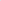      Возрастные категории: 14-17 лет18-25 лет26-35 лет     Тема конкурсных работ: «Природные мотивы в керамике».     Работы, представленные на Конкурс, могут быть выполнены в любой технике. Изделия должны быть обожжены. На Конкурс могут быть представлены как индивидуальные работы, так и групповое творчество. От одного автора принимается не более трёх работ.2) Порядок проведения Конкурса:     Открытый Конкурс на лучшую работу по декоративно-прикладному искусству «Моя Керамика», посвящённый теме: «Природные мотивы в керамике», проводится со 2 по 19 апреля 2024 года.      Основные этапы проведения Конкурса:1 этап: Приём заявок с 02.04.24 по 12.04.24 (включительно).      Фотографии работ необходимо отправить на электронный адрес: kaskadkonkurs@bk.ru Формат фотографий: jpg. Приветствуется несколько фотографий одной и той же работы с разных ракурсов.К фотографии необходимо приложить заполненную заявку (приложение1).Подавая заявку на Конкурс, участник дает согласие на обработку указанных данных в соответствии со ст.9 Федерального закона от 27.07.2006 № 152-ФЗ «О персональных данных». Участник Конкурса несет ответственность за достоверность сведений, указанных в    Приложении 1. В случае недостоверности этих сведений работа может быть исключена из участия в Конкурсе.      Если вы не получили ответ в течение 2-х дней, необходимо продублировать отправку фотографий на почту.2 этап: Работа жюри с 15.04.24 по 18.04.24.      Критерии оценки конкурсных работ:           - соответствие теме конкурса;         - творческий подход, оригинальность авторской идеи;         - художественный вкус;         - сложность работы;         - качество исполнения.     Жюри оставляет за собой право объединить возрастные категории, выделять новую номинацию, не присуждать некоторые награды, а также делить награды, изменять количество лауреатов и дипломантов.З этап: Подведение итогов Конкурса.      Итоги Конкурса будут опубликованы 19 апреля 2024 года в группе Молодёжные клубы «Ритм» и «Каскад» https://vk.com/clubritmkaskad      Победители Конкурса награждаются дипломами за первое, второе и третье место в каждой возрастной категории. Все участники награждаются дипломами участника. Дипломы победителей и участников будут доступны для самостоятельного скачивания в группе конкурса https://vk.com/clubritmkaskad после объявления результатов. 4. Особые условия     Подавая заявку на участие в Конкурсе, участник даёт согласие организаторам на публикацию на безвозмездной основе фотографий своих работ на официальном сайте учреждения www.dommol.ru, в социальных сетях Дома молодежи @dommolspb, а также в качестве иллюстраций в буклетах, баннерах, календарях, в том числе в методических и информационных изданиях, включая сбор, систематизацию, накопление, хранение. Изображения не могут быть использованы способами, порочащими честь, достоинство и деловую репутацию участников конкурса.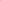 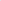 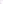 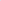 5. Контактная информация СПб ГБУ «Дом молодежи Приморского района». Группа конкурса: https://vk.com/clubritmkaskad По возникшим вопросам звонить: 620-62-22 (с 15:00 до 20:00) 6. Обеспечение безопасности     Конкурс производится на базе учреждения, отвечающего требованиям соответствующих нормативно-правовых актов, действующих на территории Российской Федерации и направленных на обеспечение общественного порядка и безопасности участников.Приложение 1Заявка на участие в Открытом конкурсе на лучшую работу по декоративно-прикладному искусству «Моя Керамика»Название учреждения_________________________________________________________Район_______________________________________________________________________Название коллектива__________________________________________________________ФИО руководителя клубного формирования_____________________________________________________________________________Телефон, e-mail________________________________________________________________Подавая заявку на конкурс, участник (представитель участника конкурса) дает согласие на обработку указанных данных, в соответствии со ст. 9 Федерального закона от 27.07.2006 № 152-ФЗ "О персональных данных".Подавая заявку на конкурс, участник соглашается с настоящим положением и дает согласие на его соблюдение.Все поля для заполнения обязательны.№Фамилия, имя участникаВозрастНазвание работы123